Where's My Refund - It's Quick, Easy, and Secure.Information available through the IRS & Ohio Dept of Taxation websites!If you e-file, you can generally expect your refund within 10 - 21 daysFor Federal tax refunds, go to:www.IRS.gov For Ohio State and School tax refunds, go to:www.tax.ohio.govClick Check Refund Status under Individuals For your protection, the IRS and State of Ohio will only release information regarding your returns to you.  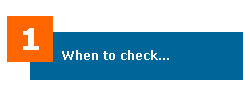 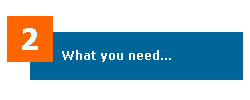 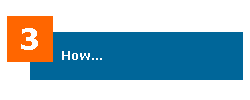 72 hours after you e-file4 weeks after you mail your paper return.Social Security NumberFiling statusExact refund amountGet your refund status at...
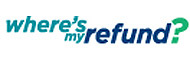 